Colegio Aurora de Chile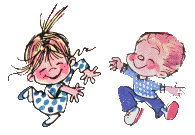 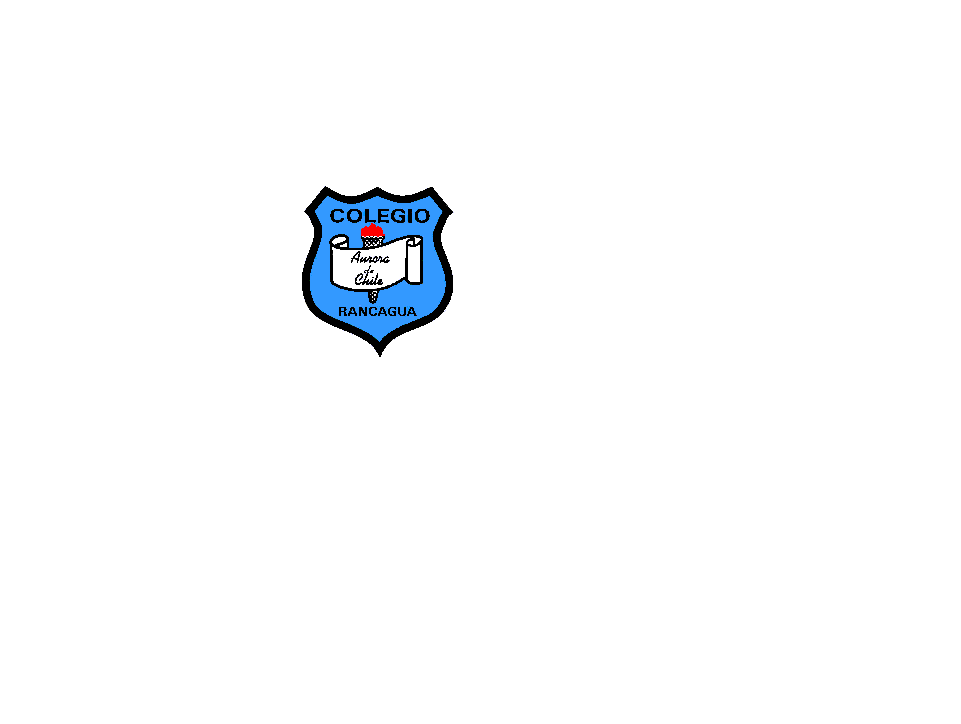   Cormun – Rancagua¡Hola queridos estudiantes!: Espero se encuentren bien. Les envío los siguientes ejercicios para profundizar sus aprendizajes.  Resuélvanlos en compañía de sus padres y, luego lo pegan en su cuaderno de Matemática. Un gran abrazo a todos. Los extrañamos!!!       NOMBRE: ______________________________________ CURSO: _____________Cálculo Mental Segundo Básico, semana 6 de julio  al 10 de julio 2020      1.-     Resuelve las siguientes adiciones y sustracciones.        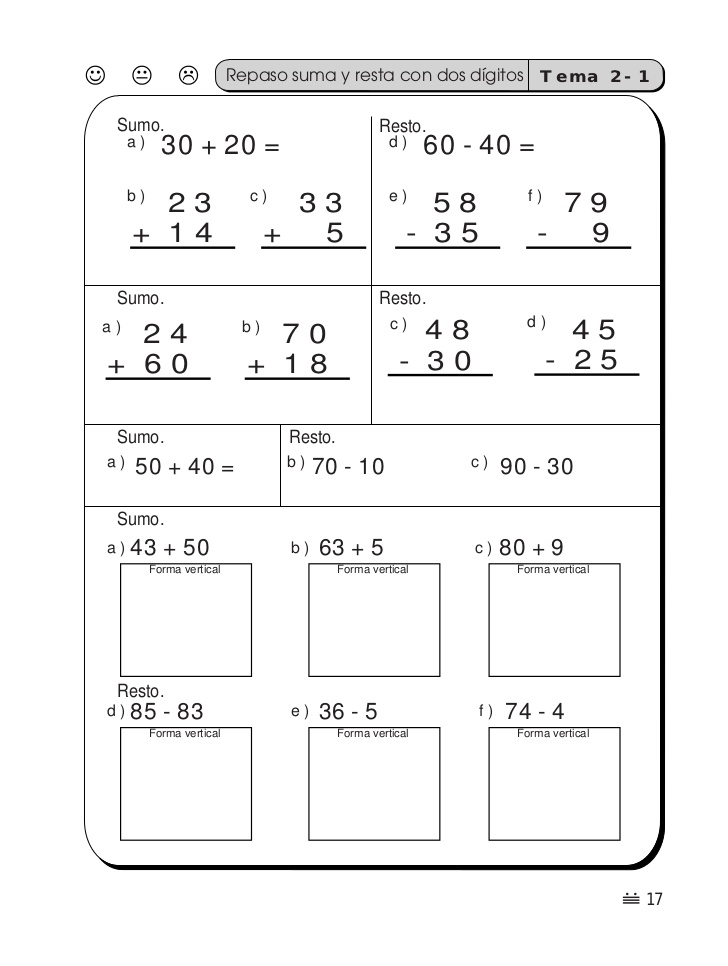 Con el propósito de aclarar tus dudas, deberás enviar tu trabajo a tu Profesora Jefe. 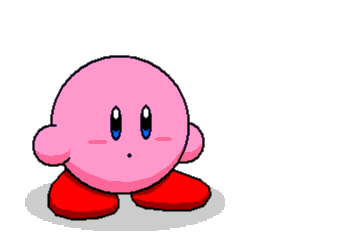 